МУНИЦИПАЛЬНОЕ БЮДЖЕТНОЕ ОБЩЕОБРАЗОВАТЕЛЬНОЕ УЧРЕЖДЕНИЕ «СРЕДНЯЯ ОБЩЕОБРАЗОВАТЕЛЬНАЯ ШКОЛА № 6» имени Героя России Омарова Магомеда Омаровича        г. Каспийска, Республики Дагестан              email: kasschool6@mail.ru                                                         тел. 5-22-06Сведения о провайдере предоставляющего услуги сети Интернетв МБОУ «СОШ№6» им. Омарова М.О.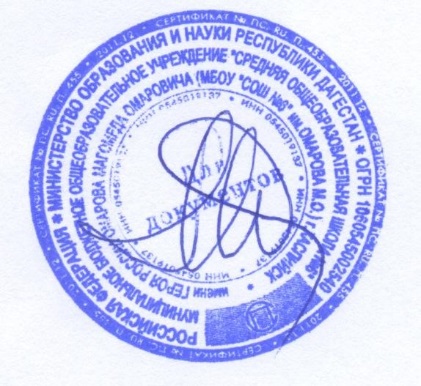 Директор МБОУ «СОШ№6» им. Омарова М.О.                                  Гамзатова М.Т.Наименование общеобразовательного учрежденияПровайдер, предоставляющий ОУ услуги сети ИнтернетИспользуемая фильтрационная программа при работе в сети ИнтернетИсточник финансирования для приобретения данных программМБОУ «СОШ№6» им. Омарова М.О,Провайдер ООО «ИВТ»Интернет Цензор - бесплатная программа для блокировки запрещенных сайтов.бесплатная